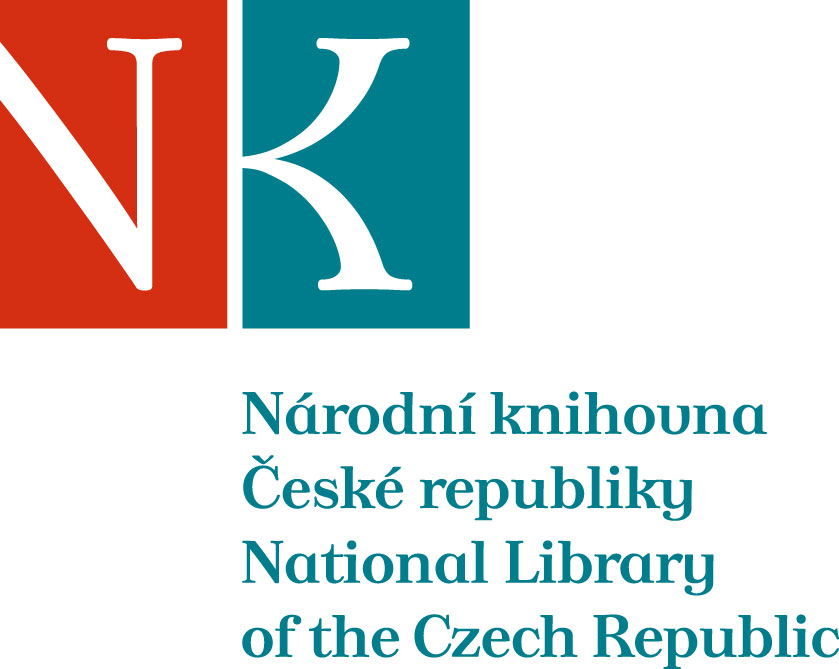 Zpráva ze zahraniční služební cestyJméno a příjmení účastníka cestyMgr. Vladana PillerováPracoviště – dle organizační struktury4.1.3 Referát pro analýzu a koordinaci VKIS (Knihovnický institu)Pracoviště – zařazeníKnihovník metodikDůvod cestyÚčast na akci Generation Code: born at the library, organizované iniciativou Public Libraries 2020 v Evropském parlamentu jako zástupce za veřejné knihovny ČR. Součástí akce je setkání zástupců veřejných knihoven všech členských států EU s poslanci Evropském parlamentu.Místo – městoBruselMísto – zeměBelgieDatum (od-do)18.-19. října 2016Podrobný časový harmonogram18.10. odlet z Prahy v 6:55, účast na akci v EP po oba dny.Odlet z Bruselu 19.10 v 19:50 hod.Spolucestující z NK-Finanční zajištěníLetenku i ubytování hradí organizace Public Libraries 2020Cíle cestyNavázat spolupráci a kontakty s ostatními zástupci veřejných knihoven členských států EU. Zjistit jaké aktivity na podporu digitální gramotnosti veřejnosti ve svých zemích uskutečňují. Digitální kompetence jsou nyní velkým tématem Evropské komise. Lobbovat u poslanců za veřejné knihovny v ČR a upozornit je na problémy, které knihovnám přináší současné znění autorského práva v EU.Plnění cílů cesty (konkrétně)Podařilo se uskutečnit 4 schůzky s europoslanci nebo jejich asistenty, na kterých byli podrobně zpraveni o současné situaci veřejných knihoven v ČR. Komunikace s dalšími zástupci veřejných knihoven členských států, o aktivitách v jejich knihovnách, které podporují získávání digitální gramotnosti občanů členských států.Program a další podrobnější informace18.10.Přílet do Bruselu v 8:10 hod.Od 10 hodin účast na akci v Evropském parlamentu.13:00 meeting účastníků16:00 schůzka s panem poslancem T. Zdechovským16:30 schůzka s panem poslancem L. Niedermayerem18:00 oficiální zahájení výstavy Generation Code: born at the library za účasti holandské princezny Laurentien.19.10.8:00 účast na akci9:15 schůzka s p. poslancem P. Svobodou11:00 schůzka s asistentem p. poslance E. Tošenovského, s panem J. Sochorkem12:00 schůzka s panem poslancem L. Niedermayerem13:30 debata o reformě autorského práva19:50 odlet domůPřivezené materiályBarevný reprezentativní leták s informacemi o veřejných knihovnách v ČR a kompetencích občanů ČR v anglickém i českém jazyce.Datum předložení zprávy2.11.2016Podpis předkladatele zprávyPodpis nadřízenéhoVloženo na IntranetPřijato v mezinárodním oddělení